Ханты-Мансийский автономный округ - Югра(Тюменская область)АДМИНИСТРАЦИЯ Нижневартовского районаМуниципальное бюджетное общеобразовательное учреждение«Излучинская общеобразовательная средняя школа № 1 с углубленным изучением отдельных предметов»ул.Школьная, 5, пгт.Излучинск, Нижневартовский район, Ханты-Мансийский автономный округ-ЮграТюменская область, 628634, тел./факс (3466) 28-25-25ОКПО 47065403, ОГРН  1028601867711,ИНН/КПП 8620010451/862001001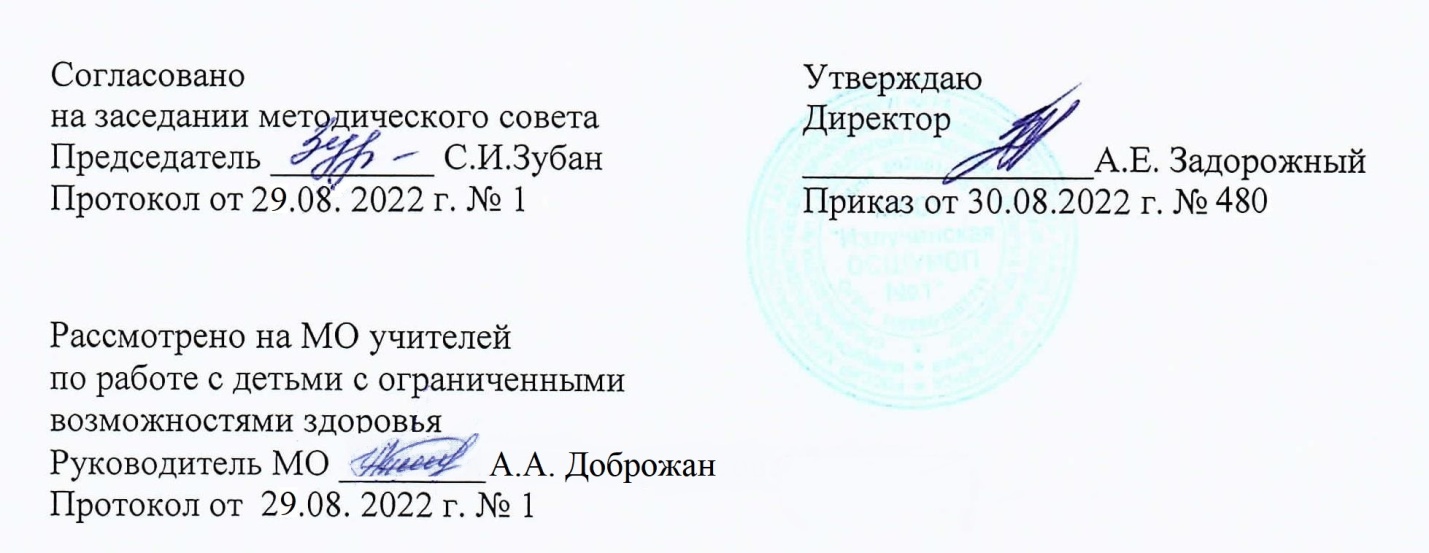 Рабочая программа            «Музыка»Составлена на основе адаптированной основной общеобразовательной программы образования обучающихся с умственной отсталостью (интеллектуальными нарушениями) (вариант 1)Излучинск, 2022СодержаниеПланируемые результаты учебного предмета, курса Содержание учебного предметаТематическое планированиеПриложение. Календарно-тематическое планированиеПланируемые результаты освоения учебного предмета.Достижение личностных и предметных результатов освоения программы учебного предмета «Музыка и пение» обучающимися с умственной отсталостью происходит в процессе активного восприятия музыки, освоения основ музыкальной грамоты, собственного опыта музыкально-творческой деятельности обучающихся: хорового пения и игры на элементарных музыкальных инструментах.Предметные результаты 1 дополнительный – 1 класс. Минимальный уровень:понимание роли музыки в жизни человека; овладение элементами музыкальной культуры; элементарные эстетические представления;эмоциональное восприятие музыки во время слушания музыкальных произведений.Достаточный уровень:умение откликаться на музыку с помощью простейших движений; понимание роли музыки в жизни человека;эмоциональное осознанное восприятие музыки, как в процессе активной музыкальной деятельности, так и во время слушания музыкальных произведений; способность к эмоциональному отклику на музыку разных жанров;владение навыками выражения своего отношения к пластике, мимике.Предметные результаты 2 класс. Минимальный уровень:различать музыкальные инструменты и их звучание (орган, арфа, флейта); различать музыкальные коллективы (ансамбль, оркестр).различать мелодию и сопровождение в песне и в инструментальном произведении; подпевать простые, хорошо знакомые песни;Достаточный уровень:уметь различать высокие и низкие, долгие и короткие звуки;знать музыкальные инструменты и их звучание (орган, арфа, флейта); понимать характер и содержание музыкальных произведений;уметь различать музыкальные коллективы (ансамбль, оркестр). исполнять без сопровождения простые, хорошо знакомые песни;различать мелодию и сопровождение в песне и в инструментальном произведении; исполнять выученные песни ритмично и выразительно, сохраняя строй и ансамбль выразительно и достаточно эмоционально исполняют выученные песни.Предметные результаты 3 класс. Минимальный уровень:подражать правильному формирование гласных при пении двух звуков на одном слоге;различать и показывать музыкальные инструменты и их звучание виолончель, саксофон, балалайка .3воспроизводить хорошо знакомую песню путем беззвучной артикуляции в сопровождении инструментаДостаточный уровень:музыкальную форму одночастную, двухчастную, трехчастную; музыкальные инструменты и их звучание виолончель, саксофон, балалайкасохранять при пении округлое звучание в верхнем регистре и мягкое звучание в нижнем регистре;распределять	дыхание	при	исполнении	напевных	песен	с	различными динамическими оттенками;сохранять правильное формирование гласных при пении двух звуков на одном слоге;воспроизводить хорошо знакомую песню путем беззвучной артикуляции в сопровождении инструментаПредметные результаты 4 класс. Минимальный уровень:Определение характера и содержания знакомых музыкальных произведений, предусмотренных Программой; представления о некоторых музыкальных инструментах и их звучании (фортепиано, барабан, скрипка, труба, баян, гитара);Пение с инструментальным сопровождением и без него (с помощью педагога); выразительное, слаженное и достаточно эмоциональное исполнение выученных песен с простейшими элементами динамических оттенков;Правильное формирование при пении гласных звуков и отчетливое произнесение согласных звуков в конце и в середине слов;Правильная передача мелодии в диапазоне ре1-си1;Различение вступления, запева, припева, проигрыша, окончания песни; различение песни, танца, марша;Передача ритмического рисунка попевок (хлопками, на металлофоне, голосом); Определение	разнообразных	по	содержанию	и	характеру	музыкальныхпроизведений (веселые, грустные и спокойные);Владение элементарными представлениями о нотной грамоте. Достаточный уровень:Самостоятельное исполнение разученных детских песен; Знание динамических оттенков (форте-громко, пиано-тихо);Представление о музыкальных инструментах и их звучании (фортепиано, барабан, скрипка, труба, баян, гитара)Представления об особенностях мелодического голосоведения (плавно, отрывисто, скачкообразно);Пение хором с выполнением требований художественного исполнения; Ясное и четкое произнесение слов в песнях подвижного характера;Исполнение выученных песен без музыкального сопровождения, самостоятельно; различение разнообразных по характеру и звучанию песен, маршей, танцев;Владение элементами музыкальной грамоты, как средства осознания музыкальной речи.4Содержание учебного предмета.В содержание программы входит овладение обучающимися с умственной отсталостью (интеллектуальными нарушениями) в доступной для них форме и объеме следующими видами музыкальной деятельности: восприятие музыки, хоровое пение, элементы музыкальной грамоты, игра на музыкальных инструментах детского оркестра. Содержание программного материала уроков состоит из элементарного теоретического материала, доступных видов музыкальной деятельности, музыкальных произведений для слушания и исполнения, вокальных упражнений. В зависимости от использования различ-ных видов музыкальной и художественной деятельности, наличия темы используются, комбинированные, тематические и комплексные типы уроков.Объем материала для раздела «Элементы музыкальной грамоты» сводится к минимуму. Это связано с ограниченными возможностями усвоения умственно отсталыми детьми отвлеченных понятий, таких, как изображение музыкального материала на письме и др., опирающихся на абстрактно-логическое мышление.Восприятие музыкиРепертуар для слушания: произведения отечественной музыкальной культуры; музыка народная и композиторская; детская, классическая, современная.Примерная тематика произведений: о природе, труде, профессиях,	детстве, школьной жизни и т.д.Жанровое разнообразие: праздничная, маршевая, колыбельная песни и пр. Слушание музыки:овладение умением спокойно слушать музыку, адекватно реагировать на художественные образы, воплощенные в музыкальных	произведениях;	развитие элементарных представлений о многообразии внутреннего содержания прослушиваемых произведений;развитие эмоциональной отзывчивости и эмоционального реагирования на произведения различных музыкальных жанров и разных по своему характеру;развитие умения передавать словами внутреннее содержание музыкального произведения;развитие умения определять разнообразные по форме и характеру музыкальные произведения (марш, танец, песня; веселая, грустная, спокойная мелодия);развитие умения самостоятельно узнавать и называть песни по вступлению; развитие умения различать мелодию и сопровождение в песне и в инструментальном произведении;развитие умения различать части песни (запев, припев, проигрыш, окончание); ознакомление с пением соло и хором;знакомство с музыкальными инструментами и их звучанием (фортепиано, барабан, скрипка, труба, баян, гитара и др.)Хоровое пение.Песенный репертуар: произведения отечественной музыкальной культуры; музыка народная и композиторская; детская, классическая, современная. Используемый песенный материал должен быть доступным по смыслу, отражать знакомые образы, события и явления, иметь простой ритмический рисунок мелодии, короткие музыкальные фразы, соответствовать требованиям организации щадящего режима по отношению к детскому голосу5Примерная тематика произведений: о природе, труде, профессиях,	детстве, школьной жизни и т.д.Жанровое разнообразие: игровые песни, песни-прибаутки, трудовые песни, колыбельные песни и пр.Навык пения:обучение певческой установке: непринужденное,	но подтянутое положение корпуса с расправленными спиной и плечами, прямое свободное положение головы, устойчивая опора на обе ноги, свободные руки;работа над певческим дыханием: развитие умения бесшумного глубокого, одновременного вдоха, соответствующего характеру и	темпу песни;	формирование умения брать дыхание перед началом музыкальной фразы; отработка навыков экономного выдоха, удерживания дыхания на более длинных фразах; развитие умения быстрой, спокойной смены дыхания при исполнении песен, не имеющих пауз между фразами; развитие умения распределять дыхание при исполнении песен, не имеющих пауз между фразами; развитие умения распределять дыхание при исполнении напевных песен с различными динамическими оттенками (при усилении и ослаблении дыхания);пение коротких попевок на одном дыхании;формирование устойчивого навыка естественного, ненапряженного звучания; развитие умения правильно формировать гласные и отчетливо произносить согласные звуки, интонационно выделять гласные звуки в зависимости от смысла текста песни; развитие умения правильно формировать гласные при пении двух звуков на один слог; развитие умения отчетливого произнесения текста в темпе исполняемого произведения;развитие умения мягкого, напевного, легкого пения (работа над	кантиленой – способностью певческого голоса к напевному исполнению мелодии);активизация внимания к единой правильной интонации; развитие точного интонирования мотива выученных песен в составе группы и индивидуально;развитие умения четко выдерживать ритмический рисунок произведения без сопровождения учителя и инструмента (а капелла); работа над чистотой интонирования и выравнивание звучания на всем диапазоне;развитие слухового внимания и чувства ритма в ходе специальных ритмических упражнений; развитие умения воспроизводить куплет хорошо знакомой песни путем беззвучной артикуляции в сопровождении инструмента;дифференцирование звуков по высоте и направлению движения мелодии (звуки высокие, средние, низкие; восходящее, нисходящее движение мелодии, на одной высоте); развитие умения показа рукой направления мелодии (сверху вниз или снизу вверх); развитие умения определять сильную долю на слух;развитие понимания содержания песни на основе характера ее мелодии (веселого, грустного, спокойного) и текста; выразительно-эмоциональное исполнение выученных песен с простейшими элементами динамических оттенков;развитие умения слышать вступление и правильно начинать пение вместе с педагогом и без него, прислушиваться к пению одноклассников;развитие пения в унисон; развитие устойчивости унисона; обучение пению выученных песен ритмично, выразительно с сохранением строя и ансамбля;развитие умения использовать разнообразные музыкальные средства (темп, динамические оттенки) для работы над выразительностью исполнения песен;6пение спокойное, умеренное по темпу, ненапряженное и плавное в пределах mezzopiano (умеренно тихо) и mezzoforte (умеренно громко);укрепление и постепенное расширение певческого диапазона ми1 – ля1, ре1 – си1, до1 – до2.получение эстетического наслаждения от собственного пения. Элементы музыкальной грамотыознакомление с высотой звука (высокие, средние, низкие);ознакомление с динамическими особенностями музыки (громкая ― forte, тихая ―piano);развитие умения различать звук по длительности (долгие, короткие):элементарные сведения о нотной записи (нотный стан, скрипичный ключ, добавочная линейка, графическое изображение нот, порядок нот в гамме до мажор).Игра на музыкальных инструментах детского оркестра.Репертуар	для	исполнения:	фольклорные	произведения,	произведения композиторов-классиков и современных авторов.Жанровое разнообразие: марш, полька, вальсобучение игре на ударно-шумовых инструментах (бубен, металлофон; ложки и др.).Содержание предмета 1 дополнительный, 1 класс. ПениеОбучение певческой установке. Работа над напевным звучанием на основе элементарного овладения певческим дыханием.Певческий диапазон (ре1 — си1).Развитие умения напевного звучания при точном интонировании мотива. Активизация внимания к единой правильной интонации. Развитие слухового внимания и чувства ритма на специальных ритмических упражнениях.Развитие умения брать дыхание перед началом музыкальной фразы, отработка навыков экономного выдоха, удерживания дыхания на более длинных фразах.Развитие умения петь легким звуком песни подвижного характера и плавно — песни напевного характера.Продолжение работы над пением в унисон. Выразительно-эмоциональное исполнение выученных песен с простейшими элементами динамических оттенков.Развитие умения слышать вступление и правильно начинать пение вместе с педагогом и без него, прислушиваться к пению одноклассников.Развитие понимания содержания песни на основе характера ее мелодии (веселого, грустного, спокойного) и текста.Получение эстетического наслаждения от собственного пения. Слушание музыкиРазвитие эмоциональной отзывчивости и реагирования на музыку различного характера.Развитие умения самостоятельно узнавать и называть песни по вступлению. Развитие умения дифференцировать различные части песни: вступление, запев,припев, проигрыш, окончание.Развитие умения определять разнообразные по форме и характеру музыкальные произведения: марш, танец, песня — веселая, грустная, спокойная.7Знакомство с музыкальными инструментами и их звучанием: баян, гитара, труба. Развитие умения передачи словами внутреннего содержания музыкальныхсочинений.Игра на музыкальных инструментах.Обучение детей игре на ударно-шумовых инструментах (маракасы, румба, бубен, треугольник).Примерный музыкальный материал (1 класс) «Урожай собирай» А. Филиппенко«Веселые гуси» укр.нар.песня«Есть у солнышка друзья» Е.Тиличеева «Золотая осень» Е.Тиличеева «Дождик» В.ГерчикНовогодняя хороводная» А.Островский, сл.Ю.Леднев Что за дерево такое?» М. Старокадомский,«Наша елочка» М. Красев«К нам гости пришли А. Александров. «Зимняя песенка» М. Красев«Песенка друзей» В.Герчик, «Как у наших у ворот» р.н.п.«Песня о бабушке» Е.Тиличеева,«Сегодня мамин праздник» А.Филиппенко, «Веснянка» А.Филиппенко«Дождик» М.Красев«До свидания, букварь» В.Шаински «Прощание с букварем» Л.Лядова«Вот взяла лисичка скрипку» А.Филиппенко «Весенняя песенка» С.ПолонскийГмин России Музыка А. Александрова, слова С. Михалкова и Г. Эль-Регистана Бравые солдаты А.Филиппенко.Музыкальные произведения для слушанияСодержание предмета 2 класс. ПениеФормирование всех вокально-хоровых навыковЗакрепление певческих навыков и умений на материале, пройденном в предыдущих классах, а также на новом материале.Исполнение песенного материала в диапазоне до1 — до2.Дальнейшая работа над чистотой интонирования и выравниванием звучания на всем диапазоне.Развитие умения правильно интонировать выученные песни в составе группы и индивидуально, четко выдерживать ритмический рисунок произведения без сопровожде-ния учителя и инструмента (а капелла).Совместное согласованное пение. Одновременное начало и окончание исполнения.8Развитие артикуляционного аппарата, умения правильно формировать гласные и отчетливо произносить согласные звуки, интонационно выделять гласные звуки в зависи-мости от смыслового отношения слова в тексте песни.Слушание музыкиРазвитие эмоциональной отзывчивости и реагирования на музыку различного характера.Развитие умения различать звуки по высоте (высокие - низкие) и длительности (долгие - короткие).Формирование представлений о плавном и отрывистом проведении мелодии в музыкальных произведениях.Формирование представлений о различных музыкальных коллективах: ансамбль, оркестр, солист.Знакомство с музыкальными инструментами и их звучанием: орган, арфа, флейта. Игра на музыкальных инструментах.Закрепление навыков игры на ударно-шумовых инструментах, обучение игре на металлофоне.Примерный музыкальный материал (2 класс) Огородная-хороводная» Б.Можжевелов, «Веселые гуси» укр.нар.п.«Скворушка прощается» Т.Попатенко «Неприятность эту» Б.Савельев,«Что у осени в корзине?» Е.Тиличеева «Родина» Г.Гладков«Кто на чем играет?» Л.Абелян, сл.В.Семернин «Новогодняя» А.Филиппенко«Дед Мороз» В.Витлин«Новогодняя -хороводная» А.Островский «Песня о пограничнике» С.Богославского «Песню девочкам поем» Т.Попатенко.«Улыбка» В.Шаинский,«Сегодня мамин праздник» А Филиппенко «Блины» р.н.п.,«Веселые путешественники» М.Старокадомский «Если добрый ты» Б.Савельев«Песенка о весне» Г.Фрид«Вот какие чудеса» А.Филиппенко, «Солнышко» р.н.п.Музыкальные произведения для слушания«Марш» С.Прокофьев, «Танец маленьких лебедей» П.Чайковский «Камаринская» П.Чайковский,«Калинка» р.н.п.,«Марш» С.Прокофьев («Любовь к 3 апельсинам») «Белочка» Н.Римский-Корсаков«Токката и фуга ре минор» И.Бах«Марш деревянных солдатиков» Ч.Чайковский,9«Лебедь» К.Сен-Санс «Времена года» П.Чайковского«Колыбельная Медведицы» Е.Крылатов «Полет шмеля» Н.Римский-Корсаков,«Шутка» И.С.Бах «Светит месяц» р.н.п. «Кукушка» Л.-К.Дакен, «Романс» Н.Йерес«Каприс №24» Н.Паганини Чайковский П.И. «Времена года» «Кавалерийская» Д.Кабалевский «Бравые солдаты» А.ФилиппенкоСодержание предмета 3 класс. ПениеЗакрепление певческих навыков и умений на материале, пройденном в предыдущих классах, а также на новом материале.Развитие умения быстрой, спокойной смены дыхания при исполнении песен, не имеющих пауз между фразами.Развитие умения распределять дыхание при исполнении напевных песен с различными динамическими оттенками (при усилении и ослаблении звучания).Развитие умения правильно формировать гласные при пении двух звуков на один слог.Развитие умения контролировать слухом качество пения.Развитие музыкального ритма, умения воспроизводить фразу или куплет хорошо знакомой песни путем беззвучной артикуляции в сопровождении инструмента.Использование разнообразных музыкальных средств (темп, динамические оттенки) для работы над выразительностью исполнения песен.Работа над чистотой интонирования и устойчивостью унисона. Пение выученных песен ритмично и выразительно с сохранением строя и ансамбля.Слушание музыкиРасширение кругозора учащихся, формирование их слушательской культуры. Развитие умения дифференцировать части музыкального произведения.Развитие	умения	различать	мелодию	и	сопровождение	в	песне	и	в инструментальном произведении.Знакомство с музыкальными инструментами и их звучанием: саксофон, рожок, виолончель, балалайка, домра.Закрепление навыков игры на ударно-шумовых инструментах, металлофоне. Примерный музыкальный материал(3 класс)«Неприятность эту» Б.Савельев «Голубой вагон» В.Шаинский,«Падают листья» Г.Фрид,«Мы дружные ребята» С.Разоренов, «Новогодний хоровод» А.Филиппенко,«Новогодняя полька» Т.Попатенко «Снежная песенка» Д.Львов-Компанеец,10«Елка» Т.Попатенко, «Зимняя песенка» М.Красев«Мы знаем песенку» Р.Рустамов, «Улыбка» В.Шаинский«Песенка крокодила Гены» В.Шаинский «Бравые солдаты» А.Филиппенко,«Пойте вместе с нами» П.Головко,«Самая хорошая» В.Иванников, сл.Л.Фадеева «Пойте вместе с нами» П.ГоловкоПесня о школе» Ф.Модель (Песня болг.школьников «Чунга-Чанга», «Голубой вагон» В.Шаинский «Дружат дети всей земли» Л.Львов-Компанеец, «Наша песенка простая» А.Александров «Антошка» В.ШаинскийМузыкальные произведения для слушания «Три поросенка» Д.Уоттпо сказке «ЗОЛУШКА» П.Чайковский «Сиртаки» М.ТеодоракисБерезка» р.н.хоровод «Марш Черномора», «Патриотическая песня» М. Глинка, «Богатырские ворота» М.Мусоргский «Маленький цветок» Ф. Папетти Сиртаки»«Патриотическая песня» М.Глинка, « «Осень» А. Вивальди«Марш» С.Прокофьев, «Светит месяц» р.н.п.«Гимн России» А.Александров, песни о России, «Шествие гномов» Э.Григ,«Марш» С.Прокофьев,«Танец маленьких лебедей» П.Чайковский«Сладкая грёза» - «Детский альбом» П. Чайковского; Содержание предмета 4 класс.ПениеЗакрепление певческих навыков и умений на материале, пройденном в предыдущих классах, а также на новом материале.Развитие умения петь без сопровождения инструмента несложные, хорошо знакомые песни.Работа над кантиленой.Дифференцирование звуков по высоте и направлению движения мелодии: звуки высокие, низкие, средние: восходящее, нисходящее движение мелодии и на одной высоте.Развитие умения показа рукой направления мелодии (сверху вниз или снизу вверх). Развитие умения определять сильную долю на слух. Развитие умения отчетливогопроизнесения текста в быстром темпе исполняемого произведения.11Формирование	элементарных	представлений	о	выразительном	значении динамических оттенков (форте - громко, пuано - тихо).Графическое изображение нот: до, ре, ми.Пение звукоряда до мажор вверх и вниз без сопровождения и с аккомпанементом. Слушание музыкиСказочные сюжеты в музыке. Характерные особенности. Музыкальные средства, с помощью которых создаются образы.Развитие	умения	различать	марши	(военный,	спортивный,	праздничный, шуточный, траурный), танцы (вальс, полька, полонез, танго, хоровод).Формирование элементарных представлений о многофункциональности музыки (развлекательная, спортивная, музыка для отдыха, релаксации).Формирование представлений о составе оркестра народных инструментов. Народные музыкальные инструменты: домра, балалайка, баян, гусли, свирель, гармонь, трещотка, деревянные ложки, и др.Умение различать разные по характеру части музыкального произведения; Игра на музыкальных инструментах.Закрепление навыков игры на уже знакомых музыкальных инструментах. Примерный музыкальный материал (4 класс)«Чему учат в школе» В.Шаинский, «Переменка» М.Прокофьев«Без труда не проживешь» В.Агафонникова «Настоящий друг» Б.Савельев,«Золотистая пшеница» Т.Попатенко « Наша Родина» Е. Тиличеева»,«Игра в гости» Д.Кабалевский, сл.И.Рахимов«Семеро жуков» обр.В.Тюков,«2*2=4» В. Шаинский. «Родина моя» Е.Тиличеева «Ах ты, зимушка-зима» А.Александров, сл.народн.,«Елочка» Н.Гольденберг, сл. З.Александрова «Ах вы сени, мои сени» р.н.п.«Песня о пограничнике» С.Богуславский «Мамина песенка» М. Парцхаладзе,«Пусть всегда будет солнце» А.Островский. «Весна пришла» М. Парцхаладзе«Мир похож на цветной луг» В. Шаинский, «Веснянка» укр.нар.п.«Победой кончилась война» Р.Габичвадзе, сл.С.Михалкова «Песня о волшебниках» Г. ГладковМузыкальные произведения для слушания«Три поросенка» Д. Уотт по сказке «ЗОЛУШКА»12Тематическое планирование 1 класс№	Тема1 четвертьКол-во	Контрольные часов      /самостоятельные работы18Практичес кие работыЗнать:Планируемые результатыЦелевые приоритеты воспитания1.Уметь ставить1	2 четверть1.	3 четверть1.	4 четвертьэлементарные дирижерские жесты и правильно следовать им: внимание, вдох,начало пения и его окончаниеЗнать различные темпы: медленно, быстро; силу звучания: тихо, громко;музыкальные инструменты и их звучание сильную долю в такте: марш, полька, вальс, отмечая ее ударными инструментамихарактер и содержание музыкальных произведений Уметь: петь с инструментальным сопровождением и без него (с помощью педагога);выразительно и достаточно эмоционально исполнять выученные песни с простейшими элементами динамических оттенковУметь правильно сидеть или стоять при пении; определять силу звучания,пользоваться приемами игры на детских музыкальных инструментах,различать веселый и грустный характер музыки; высказываться об эмоционально – образном содержании музыкального произведения;двигаться в соответствии с характером музыки.перед собой цели и проявлять инициативу, отстаивать своё мнение и действовать самостоятельно, без помощи старших 2.Стремиться устанавливать хорошие отношения с другими людьми 3.Стремиться узнавать что-то новое, проявлять любознательность, ценить знания 4.Бытьтрудолюбивым,Итого13Тематическое планирование 2 класс№	Тема1.	1 четверть2.	2 четверть3.	3 четверть4.	4 четвертьИтогоКол-	Контрольные во       /самостоятельныечасов	работы 8811835Практические работыПланируемые результатыЗнать:высокие и низкие, долгие и короткие звуки;музыкальные инструменты и их звучание (орган, арфа, флейта, баян, гитара, труба, барабан, национальная гармоника, фортепиано, скрипка)Знать характер и содержание музыкальных произведений; музыкальные коллективы (ансамбль, оркестр, солист);значение слов: петь соло и петь хором. Уметь описывать словами содержание песен, разнообразные по содержанию музыкальные произведения;исполнять выученные песни ритмично и выразительно, сохраняя строй и ансамбль. Уметь:исполнять без сопровождения простые, хорошо знакомые песни;различать на слух танец, песню, марш; мелодию и сопровождение в песне и винструментальном произведенииЦелевые приоритеты воспитанияУметь ставить перед собой цели и проявлять инициативу, отстаивать своё мнение и действовать самостоятельно, без помощи старших Стремиться устанавливать хорошие отношения с другими людьми Стремиться узнавать что-то новое, проявлять любознательность, ценить знанияБыть трудолюбивым, следуя принципу «делу — время, потехе — час» как в учебных занятиях, так и в домашних делах, доводить начатое дело доконца14Тематическое планирование 3 класс№	Тема1 четверть2 четверть3 четверть4 четвертьКол-во	Контрольные часов         /самостоятельные работы 88118Практи	Планируемые ческие                                       результаты работыЗнать:музыкальную форму (одночастная, двухчастная); элементарные сведения о нотной записи: скрипичный ключ, нотный стан, счет линеек Знать музыкальные инструменты и их звучание (скрипка, виолончель, саксофон, рожок, балалайка, домра).Уметь:выделять мелодию в песне и инструментальном произведении;различать на слух песню, танец, марш; звучание симфонического и народного оркестровУметь сохранять при пении округлое звучание в верхнем регистре и мягкое звучание в нижнем регистре;распределять дыхание при исполнении напевныхпесен с различными динамическими оттенкамиЦелевые приоритеты воспитания1.Уметь ставить перед собой цели и проявлять инициативу, отстаивать своё мнение и действовать самостоятельно, без помощи старших 2.Быть трудолюбивым, следуя принципу «делу — время, потехе — час» доводить начатое дело до конца 3.Стремиться устанавливать хорошие отношения с другимилюдьмиИтого	3515Тематическое планирование 4 класс№	Тема1 четверть2 четверть3 четвертьКол-во	Контрольные часов        /самостоятельныеработы 9811ПрактическиеработыПланируемые результатыЗнать:современные детские песни для самостоятельного исполнения; значение динамических оттенков (форте - громко, пиано - тихо); народные музыкальные инструменты и их звучание (домpa, баян, гусли, свирель, гармонь, трещотка, деревянные ложки, балалайка)Знать особенности мелодического голосоведения (плавно, отрывисто, скачкообразно);графическое изображение нот: до, ре, ми;нотную запись: скрипичный ключ, нотный стан, счет линеек; особенности музыкального языка современной детской песни, ее художественное содержание. Уметь:петь хором, выполняя требования художественного исполнения;ясно и четко произносить слова вЦелевые приоритеты воспитания1.Уметь ставить перед собой цели и проявлять инициативу, отстаивать своё мнение и действовать самостоятельно, без помощи старших 2.Проявлять миролюбие — не затевать конфликтов и стремиться решать спорные вопросы, не прибегая к силе 3.Уметь сопереживать, проявлять сострадание к попавшим в беду4.Уметь прощать обиды, защищать слабых, по мере возможности помогатьнуждающимся в этом людям164 четверть	8Итого	36песнях подвижного характера Уметь исполнять хорошо выученные песни без сопровождения, самостоятельно; петь гамму до мажора вверх и вниз с названием нот;различать разнообразные по характеру и звучанию марши, танцы;устанавливать различия в звучании симфонического, народного,духового оркестров.17Приложение КАЛЕНДАРНО-ТЕМАТИЧЕСКОЕ ПЛАНИРОВАНИЕТема	Кол-во часов1.	р.н.п. «На горе – то калина»	12.	р.н.п. «На горе – то калина»	13.	«Неприятность эту мы	1 переживем»муз. Б. Савельева, сл. А. Хайта4.	«Неприятность эту мы	1 переживем»муз. Б. Савельева, сл.А. Хайта5.	«Неприятность эту мы	12 класс (34 часа) ДатаПлан	факт1 четверть 06.0913.0920.0927.0904.10Содержание урокаПение р.н.п. «На горе – то калина»Слушание.Е. Тиличеева. Солнышко. ДождикПение р.н.п. «На горе – то калина»Слушание.Е. Тиличеева. Гроза. Мама поет.Пение песни «Неприятность эту мы переживем» Слушание.Е. Тиличеева.Мы шагаем на парадПение песни «Неприятность эту мы переживем» Слушание.Е. Тиличеева. Человек идет. В киноПение песни «НеприятностьХар-ка основных видов деятельностиСлуховой анализ, прохлопывать ритмический рисунок, игра на музыкальных инструментахСлуховой анализ, прохлопывать ритмический рисунок, игра на музыкальных инструментахСлуховой анализ, прохлопывать ритмический рисунок, игра на музыкальных инструментахСлуховой анализ, прохлопывать ритмический рисунок, игра на музыкальных инструментахСлуховой анализ,18переживем»муз. Б. Савельева, сл.А. Хайта6.	«Неприятность эту мы	1 переживем»муз. Б. Савельева, сл.А. Хайта7.	«Все отлично»	1 муз. Б. Савельева,сл.А. Хайта8.	«Все отлично»	1 муз. Б. Савельева,сл.А. Хайта1.	р.н.п. «Как на тоненький	1 ледок»2.	р.н.п. «Как на тоненький	111.1018.1025.102 четверть 08.1115.11эту мы переживем» Слушание.Е. Тиличеева. Зимний лес.Пение песни «Неприятность эту мы переживем» Слушание.Е. Тиличеева. Зарядка.Обойдутся без меня. Пение песни«Все отлично» Слушание.Е. Тиличеева.О чем плачет дождик. Осень бродит по лесам.Пение песни «Все отлично» Слушание.Е. Тиличеева.Что у осени в корзинеПение р н п «Как на тоненький ледок» Слушание.Е. Тиличеева. Жарко. Дождик, лей!Пение р н п «Как напрохлопывать ритмический рисунок, игра на музыкальных инструментах. Дикция, артикуляция Слуховой анализ, прохлопывать ритмический рисунок, игра на музыкальных инструментах. Дикция, артикуляцияСлуховой анализ, прохлопывать ритмический рисунок, игра на музыкальных инструментахСлуховой анализ, прохлопывать ритмический рисунок, игра на музыкальных инструментахСлуховой анализ, прохлопывать ритмический рисунок, игра на музыкальных инструментахСлуховой анализ,19ледок»3.	«Новогодняя»	1	22.11 муз. А. Филиппенко,сл. Г. Бойко4.	«Новогодняя»	1	29.11 муз. А. Филиппенко,сл. Г. Бойко5.	«Новогодняя хороводная»	1	06.12 муз. А. Островского,сл. Ю. Леднева6.	«Новогодняя хороводная»	1	13.12 муз. А. Островского,сл. Ю. Леднева7.	«В круг вставай»	1	20.12 муз. П. Чисталева,сл. О. Высотской8.	«В круг вставай»	1	27.12тоненький ледок» Слушание.И. Арсеев. ПограничникПение песни «Новогодняя» Слушание.И. Арсеев.Трубы звонкие трубят Пение песни «Новогодняя» Слушание.И. Арсеев. Весенние ласточки.Пение песни «Новогодняя хороводная»Слушание. И. Арсеев.Слон и Моська.Пение песни «Новогодняя хороводная»Слушание. И. Арсеев.Красная Шапочка и Серый Волк.Пение песни «В круг вставай»Слушание. И. Арсеев. Три медведя.Пение песни «В кругпрохлопывать ритмический рисунок, игра на музыкальных инструментах. Дикция, артикуляция Слуховой анализ, прохлопывать ритмический рисунок, игра на музыкальных инструментах Слуховой анализ, прохлопывать ритмический рисунок, игра на музыкальных инструментах Слуховой анализ, прохлопывать ритмический рисунок, игра на музыкальных инструментахСлуховой анализ, прохлопывать ритмический рисунок, игра на музыкальных инструментах. Дикция, артикуляцияСлуховой анализ, прохлопывать ритмический рисунок, игра на музыкальных инструментахСлуховой анализ,20муз. П. Чисталева, сл. О. Высотской1.	Русские народные песни	1 СлушаниеМузыка по выбору обучающихся.2.	«Песня о пограничнике»	1 муз. С. Богословского,сл. О. Высотской СлушаниеЕ. Тиличеева. Птенчики. Качели. Эхо.3.	«Мамин праздник»	1 муз. Ю. Гурьева,сл. С. Вигдорова СлушаниеЕ. Тиличеева. Колыбельная. Гармошка. Считалка.4.	«Мамин праздник»	1 муз. Ю. Гурьева,сл. С. Вигдорова Слушание.Е. Тиличеева. Бубенчики. Наш дом. Лесенка5.	«Мамин праздник»	1муз. Ю. Гурьева,3 четверть 17.0124.0131.0107.0214.02вставай» Слушание.Музыка по выбору учащихсяПение русских народных песенСлушание. И. Арсеев. Машин день.«Песня о пограничнике» Е. Тиличеева.Птенчики. Качели, Эхо.Пение «Мамин праздник» Е. Тиличеева. Колыбельная. Гармошка. Считалка.Пение «Мамин праздник» Е. Тиличеева.Бубенчики. Наш дом. Лесенка.Пение «Мамин праздник» Е. Тиличеева.прохлопывать ритмический рисунок, игра на музыкальных инструментахСлуховой анализ, прохлопывать ритмический рисунок, игра на музыкальных инструментахСлуховой анализ, прохлопывать ритмический рисунок, игра на музыкальных инструментахМузыкальная грамота.Слуховой анализ, прохлопывать ритмический рисунок, игра на музыкальных инструментахМузыкальная грамота.Слуховой анализ, прохлопывать ритмический рисунок, игра на музыкальных инструментахМузыкальная грамота.Слуховой анализ,21сл. С. Вигдорова СлушаниеЕ. Тиличеева. Высокая лестница6.	«Улыбка»	1	21.02 муз. В. Шаинского,сл. М. Пляцковского СлушаниеЕ. Тиличеева. На лыжах.7.	«Улыбка»	1	28.02 муз. В. Шаинского,сл. М. Пляцковского СлушаниеЕ. Тиличеева. На рассвете.8.	«Если добрый ты»	1	07.03 муз. Б. Савельева,сл. А. Хайта СлушаниеЕ. Тиличеева. Снегири. Буду летчиком.9.	«Если добрый ты»	1	14.03 муз. Б. Савельева,сл. А. Хайта СлушаниеИ. Арсеев. Труба.10.         «Все отлично»                              2                        21.03 муз. Б. Савельева,                                                  28.03сл. А. ХайтаВысокая лестница. И. Арсеев.Петушок.Пение «Улыбка» муз. В. Шаинского, сл. М. Пляцковского Е. Тиличеева.На лыжах.Пение «Улыбка» муз. В. Шаинского, сл. М. Пляцковского Е. Тиличеева.На рассвете.Пение «Если добрый ты» муз. Б. Савельева,сл. А. Хайта Е. Тиличеева. Снегири.Буду летчиком.Пение «Если добрый ты» муз. Б. Савельева,сл. А. Хайта И. Арсеев. Труба и эхо.Пение «Если добрый ты» муз. Б. Савельева,сл. А. Хайтапрохлопывать ритмический рисунок, игра на музыкальных инструментахМузыкальная грамота. Слуховой анализ, прохлопывать ритмический рисунок, игра на музыкальных инструментахМузыкальная грамота. Слуховой анализ, прохлопывать ритмический рисунок, игра на музыкальных инструментах Музыкальная грамота. Слуховой анализ, прохлопывать ритмический рисунок, игра на музыкальных инструментахМузыкальная грамота. Слуховой анализ, прохлопывать ритмический рисунок, игра на музыкальных инструментах 1 Музыкальная грамота. Слуховой анализ,прохлопывать ритмический22СлушаниеИ. Арсеев. Мальчики пляшут. Девочки пляшут.1.	«Все отлично»	1 муз. Б. Савельева,сл. А. Хайта СлушаниеИ. Арсеев. Солдаты маршируют2.	«Если добрый ты»	1 муз. Б. Савельева,сл. А.Хайта СлушаниеИ. Арсеев. Солдаты маршируют3.	«Если добрый ты»	1 муз. Б. Савельева,сл. А.Хайта Слушание И. АрсеевДедушка и внук.4.	 «Если добрый ты»	1 муз. Б. Савельева,сл. А. Хайта Слушание.5.	р.н.п. «Посею лебеду»	14 четверть 04.0411.0418.0425.0402.05И. Арсеев. Мальчики пляшут. Девочки танцуют.«Все отлично» муз. Б. Савельева,сл. А. Хайта Пение И. Арсеев.Солдаты маршируют.Пение «Если добрый ты» муз. Б. Савельева,сл. А.Хайта И. Арсеев.Дедушка и внукПение «Если добрый ты» муз. Б. Савельева,сл. А.Хайта И. Арсеев.В гости. Пешком. На велосипеде.На машине.Пение «Если добрый ты» муз. Б. Савельева,сл. А.Хайта И. Арсеев.Поезд. Волчок.Пение р.н.п. «Посею лебеду»рисунок, игра на музыкальных инструментахМузыкальная грамота. Слуховой анализ, прохлопывать ритмический рисунок, игра на музыкальных инструментахМузыкальная грамота. Слуховой анализ, прохлопывать ритмический рисунок, игра на музыкальных инструментахМузыкальная грамота. Слуховой анализ, прохлопывать ритмический рисунок, игра на музыкальных инструментахМузыкальная грамота. Слуховой анализ, прохлопывать ритмический рисунок, игра на музыкальных инструментахМузыкальная грамота.23СлушаниеИ. Арсеев. Папа и мама разговаривают.6.	«Чему учат в школе»	1	16.05 муз. В. Шаинского,сл. М. Пляцковского СлушаниеИ. Арсеев. Петух и кукушка7.	«Чему учат в школе»	1	23.05 муз. В. Шаинского,сл. М. Пляцковского8.	«Чему учат в школе»	1	30.05 муз. В. Шаинского,сл. М. Пляцковского СлушаниеЕ. Тиличеева. Высокая лестница.Всего 34 чИ. Арсеев.Папа и мама разговаривают.Пение «Чему учат в школе» муз. В. Шаинского,сл. М. ПляцковскогоПение «Чему учат в школе» муз. В. Шаинского,сл. М. Пляцковского И. Арсеев.Балалайка и гармошка. Пение «Чему учат в школе» муз. В. Шаинского,сл. М. Пляцковского Е. Тиличеева.Высокая лестницаСлуховой анализ, прохлопывать ритмический рисунок, игра на музыкальных инструментах Музыкальная грамота. Слуховой анализ, прохлопывать ритмический рисунок, игра на музыкальных инструментах Музыкальная грамота. Слуховой анализ, прохлопывать ритмический рисунок, игра на музыкальных инструментах Музыкальная грамота. Слуховой анализ, прохлопывать ритмический рисунок, игра намузыкальных инструментах243 классТема	Кол-во	Дата	Содержание	Характеристика основных часов        По плану	По факту                                                             видов деятельностиобучающегося1.1	«Все отлично» муз. Б. Савельева, сл. А. Хайта1.2	«Все отлично» муз. Б. Савельева, сл. А. Хайта1.3	«Все отлично» муз. Б. Савельева,сл. А. Хайта1 четверть 1	07.091	14.091	21.09Разучивание песни «Все отлично»муз. Б. Савельева, сл. А. Хайта СлушаниеФ. Шуберт. Аве МарияРазучивание песни «Все отлично»муз. Б. Савельева, сл. А. Хайта СлушаниеДж. Бизе.Ария Тореадора.Разучивание песни «Все отлично»муз. Б. Савельева, сл. А. Хайта СлушаниеП. Чайковский.Вальс цветов.Слуховой анализ, прохлопывать ритмический рисунок,логоритмические упражнения, игра на музыкальных инструментах, разучивать песнюСлуховой анализ, прохлопывать ритмический рисунок,логоритмические упражнения, игра на музыкальных инструментах, разучивать песню, слушать музыкальные произведенияСлуховой анализ, прохлопывать ритмический рисунок,логоритмические упражнения, игра на музыкальных инструментах, разучивать песню, слушать музыкальныепроизведения251.4	«Неприятность эту мы	1	28.09 переживем»муз. Б. Савельева, сл. А. Хайта1.5	«Неприятность эту мы	1	05.10 переживем»муз. Б. Савельева, сл. А. Хайта1.6	«Неприятность эту мы	1	12.10 переживем»муз. Б. Савельева, сл. А. Хайта1.7	«Если добрый ты»	1	19.10 муз. Б. Савельева,сл. А. ХайтаРазучивание песни «Неприятность эту мы переживем» СлушаниеВ. Моцарт «Аллегро»Разучивание песни «Неприятность эту мы переживем»В. Моцарт Турецкий маршРазучивание песни «Неприятность эту мы переживем»В. Моцарт Маленькая ночная саеренадаРазучивание песни «Если добрый ты» СлушаниеЭ. Григ«В пещере горногоСлуховой анализ, прохлопывать ритмический рисунок,логоритмические упражнения, игра на музыкальных инструментах, разучивать песню, слушать музыкальные произведенияСлуховой анализ, прохлопывать ритмический рисунок,логоритмические упражнения, игра на музыкальных инструментах, разучивать песню, слушать музыкальные произведенияСлуховой анализ, прохлопывать ритмический рисунок,логоритмические упражнения, игра на музыкальных инструментах, разучивать песню, слушать музыкальные произведенияСлуховой анализ, прохлопывать ритмический рисунок,логоритмические упражнения,игра на музыкальных261.8	«Если добрый ты» муз. Б. Савельева, сл. А. Хайта2.1	Мы на острове живем2.2	Мы на острове живем2.3	Мы на острове живем1	26.102 четверть 1	09.1116.111	23.11короля»Разучивание песни «Если добрый ты» СлушаниеЭ. Григ УтроРазучивание песни «Мы на острове живем» Слушание«Песня о Сахалине» муз. Я. Френкеля, сл. М ТаничаРазучивание песни «Мы на острове живем» Слушание«Песня о Сахалине» муз. Я. Френкеля, сл. М ТаничаРазучивание песни «Мыинструментах, разучивать песню, слушать музыкальные произведенияСлуховой анализ, прохлопывать ритмический рисунок,логоритмические упражнения, игра на музыкальных инструментах, разучивать песню, слушать музыкальные произведенияСлуховой анализ, прохлопывать ритмический рисунок,логоритмические упражнения, игра на музыкальных инструментах, разучивать песню, слушать музыкальные произведенияСлуховой анализ, прохлопывать ритмический рисунок,логоритмические упражнения, игра на музыкальных инструментах, разучивать песню, слушать музыкальные произведенияСлуховой анализ,272.4	«Новогодняя хороводная»	1	30.11 муз. А. Островского,сл. Ю. Леднева2.5	«Новогодняя хороводная»	1	07.12 муз. А. Островского,сл. Ю. Леднева2.6	«Елочная песня»	1	14.12на острове живем» Слушание«Песня о Сахалине» муз. Я. Френкеля, сл. М ТаничаПение песни «Новогодняя хороводная». СлушаниеП. Чайковский. Времена года.Пение песни «Новогодняя хороводная». СлушаниеП. Чайковский. Времена года.Пение песни «Елочная песня»СлушаниеП. Чайковский.Времена года.прохлопывать ритмический рисунок,логоритмические упражнения, игра на музыкальных инструментах, разучивать песню, слушать музыкальные произведенияСлуховой анализ, прохлопывать ритмический рисунок,логоритмические упражнения, игра на музыкальных инструментах, разучивать песню, слушать музыкальные произведенияСлуховой анализ, прохлопывать ритмический рисунок,логоритмические упражнения, игра на музыкальных инструментах, разучивать песню, слушать музыкальные произведенияСлуховой анализ, прохлопывать ритмический рисунок,логоритмические упражнения, игра на музыкальныхинструментах, разучивать282.7	«Елочная песня»2.8	Пение песен по выбору учащихся3.1	«Дорожный знак» Шоу группа Саманта3.2	«Дорожный знак» Шоу группа Саманта1	21.121	28.123 четверть 1	11.011	18.01Пение песни «Елочная песня»СлушаниеП. Чайковский. Времена года.Пение песен по выбору учащихсяРазучивание песни «Дорожный знак» СлушаниеА. .Дворжак «Юмореска».Разучивание песни «Дорожный знак» СлушаниеС. .Рахманиновпесню, слушать музыкальные произведенияСлуховой анализ, прохлопывать ритмический рисунок,логоритмические упражнения, игра на музыкальных инструментах, разучивать песню, слушать музыкальные произведенияСлуховой анализ, прохлопывать ритмический рисунок,логоритмические упражнения, игра на музыкальных инструментах.Слуховой анализ, прохлопывать ритмический рисунок,логоритмические упражнения, игра на музыкальных инструментах, разучивать песню, слушать музыкальные произведенияСлуховой анализ, прохлопывать ритмический рисунок,логоритмические упражнения,293.3	«Дорожный знак»	1	25.01 Шоу группа Саманта3.4	Русские народные песни.	1	01.023.5	Русские народные песни.	1	08.023.6	Русские народные песни.	1	15.02«Итальянская полька».Разучивание песни «Дорожный знак» СлушаниеД. Кабалевский «Клоуны».Пение русских народных песен. Слушание Исполнителей русских народных песен.Пение русских народных песен. Слушание Исполнителей русских народных песен.Пение русскихигра на музыкальных инструментах, разучивать песню, слушать музыкальные произведенияСлуховой анализ, прохлопывать ритмический рисунок,логоритмические упражнения, игра на музыкальных инструментах, разучивать песню, слушать музыкальные произведенияСлуховой анализ, прохлопывать ритмический рисунок,логоритмические упражнения, игра на музыкальных инструментах, разучивать песню, слушать музыкальные произведенияСлуховой анализ, прохлопывать ритмический рисунок,логоритмические упражнения, игра на музыкальных инструментах, разучивать песню, слушать музыкальные произведенияСлуховой анализ,303.7	«Если друг не смеется» из	1	22.02 репертуара группы «Барбарики»3.8	«Если друг не смеется» из	1	01.03 репертуара группы «Барбарики»3.9	«Если друг не смеется» из	1	15.03 репертуара группы «Барбарики»народных песен. Слушание Исполнителей русских народных песен.Пение песни «Если друг не смеется» СлушаниеЭ. ГригВ пещере горного короляПение песни «Если друг не смеется» СлушаниеЭ. Григ. УтроПение песни «Если друг не смеется» СлушаниеВ. МоцартРондопрохлопывать ритмический рисунок,логоритмические упражнения, игра на музыкальных инструментах, разучивать песню, слушать музыкальные произведенияСлуховой анализ, прохлопывать ритмический рисунок,логоритмические упражнения, игра на музыкальных инструментах, разучивать песню, слушать музыкальные произведенияСлуховой анализ, прохлопывать ритмический рисунок,логоритмические упражнения, игра на музыкальных инструментах, разучивать песню, слушать музыкальные произведенияСлуховой анализ, прохлопывать ритмический рисунок,логоритмические упражнения, игра на музыкальныхинструментах, разучивать313.10	Пение песен по выбору	2 учащихся4.1	«Ах, вы, сени»	1 Русская народная песня4.2	«Ах, вы, сени»	1 Русская народная песня4.3	Песни на фронтах Великой	1 Отечественной войны22.03 29.034 четверть 05.0412.0419.04Пение и слушание песен по выбору учащихсяПение песни «Ах, вы, сени»Слушание Русккие народныепесни в исполнении оркестра русских народных инструментов.Пение песни «Ах, вы, сени»Слушание Русские народныепесни в исполнении оркестра русских народных инструментов. Знакомство с военнымипеснямипесню, слушать музыкальные произведенияСлуховой анализ, прохлопывать ритмический рисунок,логоритмические упражнения, игра на музыкальных инструментах, разучивать песню, слушать музыкальные произведенияСлуховой анализ, прохлопывать ритмический рисунок,логоритмические упражнения, игра на музыкальных инструментах, разучивать песню, слушать музыкальные произведенияСлуховой анализ, прохлопывать ритмический рисунок,логоритмические упражнения, игра на музыкальных инструментах, разучивать песню, слушать музыкальные произведенияСлуховой анализ,прохлопывать ритмический324.4	Песни на фронтах Великой	1	26.04 Отечественной войны4.5	Песни о войне	1	03.05 «День Победы»4.6	«Мир похож на цветной луг»	1	10.05 муз. В. Шаинского,сл. М. ПляцковскогоЗнакомство с военными песнямиЗнакомство с песнями о войнеРазучивать песню «День Победы»Пение песни «Мир похож на цветной луг» СлушаниеЭ. Григ. Сюита «ПерГюнт»рисунок,логоритмические упражнения, игра на музыкальных инструментах, слушать военные песниСлуховой анализ, прохлопывать ритмический рисунок,логоритмические упражнения, игра на музыкальных инструментах, разучивать песню, слушать музыкальные произведенияСлуховой анализ, прохлопывать ритмический рисунок,логоритмические упражнения, игра на музыкальных инструментах, разучивать песню, слушать музыкальные произведенияСлуховой анализ, прохлопывать ритмический рисунок,логоритмические упражнения, игра на музыкальных инструментах, разучивать песню, слушать музыкальныепроизведения334.7	«Мир похож на цветной луг»	1	17.05 муз. В. Шаинского,сл. М. Пляцковского4.8                Пение песен по выбору                    2                   24.05 учащихся.                                                               31.05ИТОГО:35 ч.Пение песни «Мир похож на цветной луг» СлушаниеЭ. Григ. Сюита «Пер Гюнт»Пение песен и слушание музыки повыбору учащихсяСлуховой анализ, прохлопывать ритмический рисунок,логоритмические упражнения, игра на музыкальных инструментах, разучивать песню, слушать музыкальные произведенияСлуховой анализ, прохлопывать ритмический рисунок,логоритмические упражнения, игра на музыкальных инструментах, разучивать песню, слушать музыкальныепроизведения344 классТема	Кол-во	Дата	Содержание	Хар-ка основных видовчасов	По плану	По факту	урокадеятельности обучающегося1.1	У истоков русской народной	1 музыки1.2	У истоков русской народной	1 музыки1.3	Русская народная музыка	11 четверть 01.0908.0915.09Беседа о возникновении русской народной музыки. Слушание Оркестр русских народных инструментов Беседа о возникновении русской народной музыки. Слушание Оркестр русских народных инструментов Беседа о возникновении русской народной музыки. Слушание Оркестр русских народныхинструментовСлуховой анализ, прохлопывать ритмический рисунок,пение русских народных песен, слушание оркестра русских народных инструментов.Слуховой анализ, прохлопывать ритмический рисунок,пение русских народных песен, слушание оркестра русских народных инструментов.Слуховой анализ, прохлопывать ритмический рисунок,пение русских народных песен, слушание оркестра русскихнародных инструментов.351.4	Народные инструменты.	1	22.09 Баян1.5	Народные инструменты.	1	29.09 Домра1.6	Народные инструменты.	1	06.10 Балалайка1.7	Оркестр русских народных	1	13.10 инструментов1.8	Оркестр русских народных	1	20.10 инструментовБеседа о баяне, русском народном инструменте. СлушаниеПьесы в исполнении баянистовБеседа об истории домры.СлушаниеПьесы в исполнении домристов.Беседа об истории балалайки. СлушаниеПьесы в исполнении балалаечников..Беседа об оркестре русских народных инструментов. Слушание Произведения в исполнении оркестра русских народных инструментов. Беседа об оркестре русских народныхинструментов.Слуховой анализ, прохлопывать ритмический рисунок,пение русских народных песен, слушание исполнителей баянистов.Слуховой анализ, прохлопывать ритмический рисунок,пение русских народных песен, слушание исполнителей домристов.Слуховой анализ, прохлопывать ритмический рисунок,пение русских народных песен, слушание исполнителей балалаечников..Слуховой анализ, прохлопывать ритмический рисунок,пение русских народных песен, слушание оркестра русских народных инструментов.Слуховой анализ, прохлопывать ритмический рисунок,пение русских народных песен,361.9	Обобщающий урок по теме	1 «Русская народная музыка2.1	«Листик, листик, листопад»	1 сл. и муз. Светланы Ранда2.2	«Листик, листик, листопад»	1 сл. и муз. Светланы Ранда2.3	«Листик, листик, листопад»	1 сл. и муз. Светланы Ранда27.102 четверть 10..1117.1124.11Слушание Произведения в исполнении оркестра русских народных инструментов. Беседа об оркестре русских народных инструментов. Слушание Произведения в исполнении оркестра русских народных инструментов.Пение песни «Листик, листик, листопад» СлушаниеП. Чайковский «Времена года»Пение песни «Листик, листик, листопад» СлушаниеП. Чайковский «Времена года»Пение песни «Листик, листик, листопад» Слушаниеслушание оркестра русских народных инструментов.Слуховой анализ, прохлопывать ритмический рисунок,пение русских народных песен, слушание оркестра русских народных инструментов.Слуховой анализ, прохлопывать ритмический рисунок,игра на музыкальных инструментах, разучивать песню, слушать музыкальные произведенияСлуховой анализ, прохлопывать ритмический рисунок,игра на музыкальных инструментах, разучивать песню, слушать музыкальные произведенияСлуховой анализ, прохлопывать ритмический рисунок,игра на музыкальных372.4	«Дорожный знак»	1	01.12 Шоу группа Саманта2.5	«Дорожный знак»	1	08.12 Шоу группа Саманта2.6	«Дорожный знак»	1	15.11 Шоу группа Саманта2.7	Новогодние песни	1	22.122.8	Новогодние песни	1	29.11П. Чайковский «Времена года»Пение песни «Дорожный знак» СлушаниеМ. Мусоргский «Картинки с выставки» Пение песни«Дорожный знак» СлушаниеМ. Мусоргский «Картинки с выставки» Пение песни«Дорожный знак» СлушаниеМ. Мусоргский «Картинки с выставки»Пение новогодних песенСлушаниеП. Чайковский Адажио из балета «Щелкунчик». Пение новогоднихпесенинструментах, разучивать песню, слушать музыкальные произведенияСлуховой анализ, прохлопывать ритмический рисунок,игра на музыкальных инструментах, разучивать песню, слушать музыкальные произведенияСлуховой анализ, прохлопывать ритмический рисунок,игра на музыкальных инструментах, разучивать песню, слушать музыкальные произведенияСлуховой анализ, прохлопывать ритмический рисунок,игра на музыкальных инструментах, разучивать песню, слушать музыкальные произведенияСлуховой анализ, прохлопывать ритмический рисунок,игра на музыкальных инструментах, петь песни, слушать музыкальные произведенияСлуховой анализ, прохлопыватьритмический рисунок,383.1	Русские народные песни.	13.2	Русские народные песни.	13.3	Русские народные песни.	13.4	«Если друг не смеется» из	1 репертуара группы«Барбарики»3 четверть 12.0119.0126.0102.02СлушаниеП. Чайковский Вальс цветов из балета «Щелкунчик»Пение русских народных песен. Слушание Исполнители русских народных песен.Пение русских народных песен. Слушание Исполнители русских народных песен.Пение русских народных песен. Слушание Исполнители русских народных песен.Пение песни «Если друг не смеется» СлушаниеЭ. Григ. Утро.игра на музыкальных инструментах, петь песни, слушать музыкальные произведенияСлуховой анализ, прохлопывать ритмический рисунок,игра на музыкальных инструментах, разучивать песню, слушать музыкальные произведенияСлуховой анализ, прохлопывать ритмический рисунок,игра на музыкальных инструментах, разучивать песню, слушать музыкальные произведенияСлуховой анализ, прохлопывать ритмический рисунок,игра на музыкальных инструментах, разучивать песню, слушать музыкальные произведенияСлуховой анализ, прохлопывать ритмический рисунок,игра на музыкальных инструментах, разучивать песню, слушать музыкальныепроизведения393.5	«Если друг не смеется» из	1	09.02 репертуара группы«Барбарики»3.6	«Если друг не смеется» из	1	16.02 репертуара группы«Барбарики»3.7	«Муравей»	1	02.03 муз. Г. Гладкова, сл. В.Степанова3.8	«Муравей»	1	09.03 муз. Г. Гладкова, сл. В.Степанова3.9	«Муравей»	1	16.03 муз. Г. Гладкова, сл. В.СтепановаСлушаниеПение песни «Если друг не смеется» Э. Григ. В пещере горного короля.Пение песни «Если друг не смеется» СлушаниеЭ. Григ. Танец Анитры.Пение песни «Муравей» СлушаниеИ. Штраус. Полька.Пение песни «Муравей» СлушаниеП. Чайковский. Марш деревянных солдатиков.Пение песни «Муравей» СлушаниеС. Рахманинов.Полька.Слуховой анализ, прохлопывать ритмический рисунок,игра на музыкальных инструментах, разучивать песню, слушать музыкальные произведенияСлуховой анализ, прохлопывать ритмический рисунок,игра на музыкальных инструментах, разучивать песню, слушать музыкальные произведенияСлуховой анализ, прохлопывать ритмический рисунок,игра на музыкальных инструментах, разучивать песню, слушать музыкальные произведенияСлуховой анализ, прохлопывать ритмический рисунок,игра на музыкальных инструментах, разучивать песню, слушать музыкальные произведенияСлуховой анализ, прохлопывать ритмический рисунок,игра на музыкальных инструментах, разучиватьпесню, слушать музыкальные403.10	Пение песен по выбору	2 обучающихся23.03 30.034 четвертьПение песен по выбору обучающихся Слушание музыки повыбору учащихся.произведенияСлуховой анализ, прохлопывать ритмический рисунок,игра на музыкальных инструментах, разучивать песню, слушать музыкальныепроизведения4.1	«Вместе весело шагать»	1	06.04 муз. В.Шаинскогосл.М.Матусовского4.2	«Вместе весело шагать»	1	13.04 муз. В.Шаинскогосл.М.Матусовского4.3	«Вместе весело шагать»	1	20.04 муз. В.Шаинскогосл.М.Матусовского4.4	«Пусть всегда будет солнце»	1	27.04 муз. А. Островского,сл. Л. ОшанинаПение песни «Вместе весело шагать» СлушаниеВ. Моцарт. Рондо.Пение песни «Вместе весело шагать» СлушаниеВ. Моцарт. Соната до мажор.Пение песни «Вместе весело шагать» СлушаниеВ. Моцарт. Соната до мажор.Пение песни «Пусть всегда будет солнце» СлушаниеСлуховой анализ, прохлопывать ритмический рисунок,игра на музыкальных инструментах, разучивать песню, слушать музыкальные произведенияСлуховой анализ, прохлопывать ритмический рисунок,игра на музыкальных инструментах, разучивать песню, слушать музыкальные произведенияСлуховой анализ, прохлопывать ритмический рисунок,игра на музыкальных инструментах, разучивать песню, слушать музыкальные произведенияСлуховой анализ, прохлопывать ритмический рисунок,игра на музыкальных414.5	«Взрослые и дети»	1	04.05 муз. В. Шаинского,сл. М. Пляцковского4.6	«Взрослые и дети»	1	11.05 муз. В. Шаинского,сл. М. Пляцковского4.7	Песни о школе	1	18.054.8	Песни о школе	1	25.05В. Моцарт. Соната до мажор.Пение песни «Взрослые и дети». СлушаниеК. Сен-Санс. Лебедь.Пение песни «Взрослые и дети». СлушаниеЭ. Григ. Сюита «Пер Гюнт»Пение песен о школе. Слушание песен о школе разных лет.Пение песен о школе. Слушание песен ошколе разных лет.инструментах, разучивать песню, слушать музыкальные произведенияСлуховой анализ, прохлопывать ритмический рисунок,игра на музыкальных инструментах, разучивать песню, слушать музыкальные произведенияСлуховой анализ, прохлопывать ритмический рисунок,игра на музыкальных инструментах, разучивать песню, слушать музыкальные произведенияСлуховой анализ, прохлопывать ритмический рисунок,игра на музыкальных инструментах, разучивать песню, слушать музыкальные произведенияСлуховой анализ, прохлопывать ритмический рисунок,игра на музыкальных инструментах, разучивать песню, слушать музыкальныепроизведенияИТОГО:34 ч.42